College and Career Exploration	Name:	Date: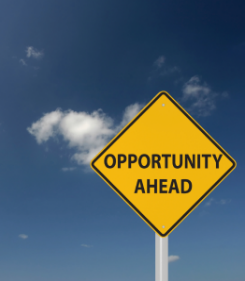 I want to go to college!  But I don’t know what to do!Directions: Follow the steps exactly.  Check each step when you have completed it.  Record your answers on the corresponding chart.Take your time!__ Step 1:	Double click on the web browser “Google Chrome”__ Step 2:	Click on the address bar__ Step 3:	In the address bar type: www.stcc.edu __ Step 4:	Press Enter __ Step 5:	Click “Future Students” along the left side of the ribbon __ Step 6:	Along the sidebar (on the left) click “Academic Programs”__ Step 7:	Scroll down until you locate your academic program.  Click on your academic program.__ Step 8:	Read the main content, then answer the following questions.  Write the answers on your chart.What is the name of the academic program?Do you receive an Associate’s degree or a Certificate?How long is the program?What careers does the program prepare you for?What skills will you learn?What are two courses that interest and excite you?__ Step 10:	Click on “Future Students” again__ Step 11:	Click on “College Costs”__ Step 12:	Within the main content, click on the blue hyperlink: “Spring 2016 Tuition and Fees”__ Step 13:	Write answers to the following questions on your chart. How much is tuition for one semester?  For the whole academic year?  How much are the fees for one semester?  For the whole academic year?What is the name of one fee you pay?  What is it?__ Step 14:	Click on “Future Students” again__ Step 15:	Along the sidebar (on the left) click on “English as a Second Language”__ Step 16:	Along the sidebar (on the left) click on “Bilingual Services”__ Step 17:	On your chart, write answers to the following questions about the office of Bilingual Services:What is their main responsibility?What are three services that this office assists students with?Where is the office located?What is their contact information?__ Step 18:	At the top of the web page, click on the “Search Site” box.__ Step 19:	Type “Financial Aid” in the “Search Site” box__ Step 20:	Press Enter__ Step 21:	Click on “Financial Aid”__ Step 22:	Watch the brief video, and write answers to the following questions on your chart.How do I apply for Financial Aid?Does it cost money to apply for Financial Aid?When should I apply for Financial Aid?What is a FAFSA? When should I fill out a FAFSA?__ Step 23:	What questions do I still have?I am ready!  What do I do first?Go to the office of Bilingual Services.  Meet with Annie Rivera.Take the ESL Placement test.Wait for your score.  Jeremy will talk with you.Discuss next steps with Jeremy.If you decide to enroll in STCC, meet with Annie again.Complete the STCC application.Complete the FAFSA.Study for the math Accuplacer.Practice typing in computer class.Wait for next step instructions from Annie.  